T.C.NİKSAR KAYMAKAMLIĞIİlçe Milli Eğitim Müdürlüğü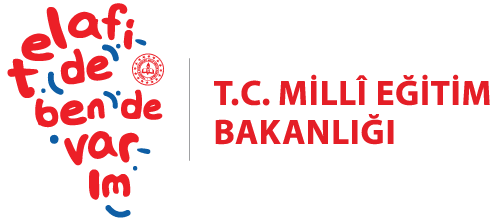 2021